State of Alaska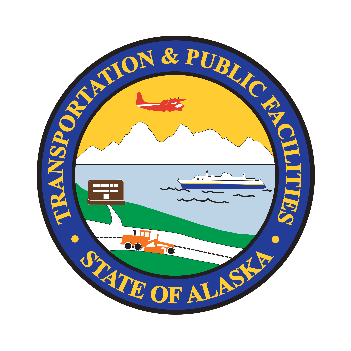 Department of Transportation & Public FacilitiesSTATE FUNDED PROJECTS ENVIRONMENTAL DOCUMENTATION FORMProject InformationProject Name: State Project Number: Project Purpose and Need: Project Description:List of Attachments:Environmental ConsequencesFor each “yes,” summarize the activity evaluated and the magnitude of impact. For any consequence category with an asterisk (*), attaching additional information is suggested, such as: an alternatives analysis, agency coordination or consultation, avoidance measures, public notices, or mitigation statement. Temporary Construction ImpactsComments and CoordinationPermits and AuthorizationsEnvironmental CommitmentsEnvironmental Documentation ApprovalLand Use and Transportation PlansYESNOIdentify land use plans for the project area. Include plan name, source/link, and date reviewed. (Borough, Municipality, State, Federal) If no land use plan is available for the project area, skip to A.2.Is the project consistent with land use plan(s)?Identify transportation plans for the project area. Include plan name, source/link, and date reviewed. (Borough, Municipality, State) If no transportation plan is available for the project area, skip to A.3.Is the project consistent with transportation plan(s)?Would the project induce adverse indirect and cumulative effects on land use or transportation? If yes, attach analysis.*SummarySummarize how the project is consistent or inconsistent with land use and transportation plan(s).SummarySummarize how the project is consistent or inconsistent with land use and transportation plan(s).SummarySummarize how the project is consistent or inconsistent with land use and transportation plan(s).Right-of-Way ImpactsYESNOIs additional permanent ROW required? If no, skip to C.Are there any full parcel acquisitions?Are business or residential relocations required?*Will the project involve temporary work outside of existing ROW? Will there be property transfer from a local, state, or federal agency?Will the project require an ANILCA Title XI approval? If yes, attach evaluation.*SummarySummarize ROW impacts, if any. Include the number of full and partial acquisitions, permanent easements and relocations. Include any project-specific commitments or mitigative measures in Section V.SummarySummarize ROW impacts, if any. Include the number of full and partial acquisitions, permanent easements and relocations. Include any project-specific commitments or mitigative measures in Section V.SummarySummarize ROW impacts, if any. Include the number of full and partial acquisitions, permanent easements and relocations. Include any project-specific commitments or mitigative measures in Section V.Historic Properties and Cultural ImpactsYESNOConsider the February 2015 DOT&PF Cultural Resources Confidentiality Guidelines for cultural resource attachments.Consider the February 2015 DOT&PF Cultural Resources Confidentiality Guidelines for cultural resource attachments.Consider the February 2015 DOT&PF Cultural Resources Confidentiality Guidelines for cultural resource attachments.Is a National Register of Historic Places listed or eligible property in the proposed Area of Potential Effect (APE)?Was Alaska Historic Preservation Act (AHPA; AS 41.35) Consultation initiated? Attach copies to this form.*Date Consultation Initiation Letters sent: Were any comments received? If yes, list responding consulting parties, comment date, and summarize.Was an AHPA “Finding of Effect” completed? Attach copies to this form.Date “Finding of Effect” Letters sent: State “Finding of Effect”: Were there any changes to consulting parties? If yes, describe:Were any comments received? If yes, list responding consulting parties, comment date, and summarize:Date Chief, Office of History and Archaeology concurred with “Finding of Effect”: Attach copy to this form.Will there be an adverse effect on a historic property? If yes, attach correspondence and any agreement documents (e.g., MOA).*Are there any unresolved issues with consulting parties, including project issues or concerns of a federally-recognized Indian Tribe [36 CFR 80016(m)]? If yes, the AHPA consultation process may not be complete. Attach consultation with Statewide Cultural Resources Manager.*SummarySummarize consultation process and impacts to historic properties and mitigation, if any. List affected sites (by AHRS number only) and any commitments or mitigative measures. Also include any project-specific commitments or mitigative measures in Section V.SummarySummarize consultation process and impacts to historic properties and mitigation, if any. List affected sites (by AHRS number only) and any commitments or mitigative measures. Also include any project-specific commitments or mitigative measures in Section V.SummarySummarize consultation process and impacts to historic properties and mitigation, if any. List affected sites (by AHRS number only) and any commitments or mitigative measures. Also include any project-specific commitments or mitigative measures in Section V.Section 6(f) ImpactsYESNOSection 6(f) (36 CFR 59)Does a Section 6(f) Land and Water Conservation Fund Act (LWCFA) resource exist within or adjacent to the project area? If no, skip to E.Will the action result in a conversion of a Section 6(f) property? Attach the correspondence from the Alaska Department of Natural Resources (ADNR) 6(f) Grants Administrator. *SummarySummarize Section 6(f) involvement, if any. Include any project-specific commitments or mitigative measures in Section V.SummarySummarize Section 6(f) involvement, if any. Include any project-specific commitments or mitigative measures in Section V.SummarySummarize Section 6(f) involvement, if any. Include any project-specific commitments or mitigative measures in Section V.Contaminated Sites and Hazardous Materials ImpactsYESNOIdentify information source(s), web link, and date accessed.Are there known or potentially contaminated sites within or adjacent to the existing ROW? If yes, attach Alaska Department of Environmental Conservation (ADEC) coordination correspondence.*Would a documented hazardous material site be acquired? If yes, attached ADEC coordination correspondence. *Are there contaminated sites within 1,500 feet of where excavation dewatering is anticipated? If yes, attach ADEC coordination correspondence.*SummarySummarize the contaminated site impacts and mitigation, if any. Include any project-specific commitments or mitigative measure in Section V.SummarySummarize the contaminated site impacts and mitigation, if any. Include any project-specific commitments or mitigative measure in Section V.SummarySummarize the contaminated site impacts and mitigation, if any. Include any project-specific commitments or mitigative measure in Section V.Floodplain ImpactsYESNODoes the project encroach into a mapped base (100 year) floodplain or a potential unmapped base floodplain? If no, skip to G.*Does the project encroach into a regulatory floodway? Would the proposed action increase the base flood elevation (BFE) one-foot or greater, or any rise in a regulatory floodway? Is there a longitudinal encroachment into the 100-year floodplain?Does the project conform to local flood hazard requirements?If there are no local flood hazard requirements, skip to summary.SummarySummarize floodplain impacts and any mitigation. Identify map source and date. Include any project-specific commitments or mitigative measures in Section IV.SummarySummarize floodplain impacts and any mitigation. Identify map source and date. Include any project-specific commitments or mitigative measures in Section IV.SummarySummarize floodplain impacts and any mitigation. Identify map source and date. Include any project-specific commitments or mitigative measures in Section IV.Wetland and Waterbody ImpactsYESNOWould the project affect wetlands or other Waters of the U.S. (WOTUS), as defined by the U.S. Army Corps of Engineers (USACE) (Section 404)? If yes, complete G.1.a through g. If no, skip to G.2.Wetlands? If yes, complete a through e. If no, skip to Waters.Are the wetlands delineated in accordance with the “Regional Supplement to the Corps of Engineers Wetland Delineation Manual: Alaska Region (Version 2.0) Sept. 2007”?  Estimated area of wetland involvement (acres): Estimated fill quantity in wetlands (cubic yards): Estimated dredge quantities in wetlands (cubic yards):  Wetlands Finding  Attach the following supporting documentation as appropriate: Wetlands Delineation.  Preliminary Jurisdictional Determination.Are there practicable alternatives to the proposed construction in wetlands? If yes, the project cannot be approved as proposed.Does the project include all practicable measures to minimize harm to wetlands? If no, the project cannot be approved as proposed.Only practicable alternative: Based on the evaluation of avoidance and minimization alternatives, there are no practicable alternatives that would avoid the project’s impacts on wetlands. The project includes all practicable measures to minimize harm to the affected wetlands as a result of construction. If no, the project cannot be approved as proposed.Waters? If yes, complete f & g. If no, skip to G.2.Estimated fill quantities in other Waters of the U.S. (WOTUS) below:OHW (cubic yards):  MHW (cubic yards):  HTL (cubic yards):  Estimated dredge quantities (cubic yards):  Does the project involve work within or over navigable waters as defined by the USACE (Section 10)? Proposed waterbody involvement:   Bridge  Culvert  Embankment Fill  Relocation     Diversion  Temporary  Permanent  OtherIs a USACE authorization anticipated? If yes, identify type:  Nationwide Permit  General Permit  Individual Permit OtherWill the project involve navigable waters as defined by the U.S. Coast Guard (USCG) (Section 9)? Is a USCG Bridge permit required? SummarySummarize wetland and waterbody impacts and mitigation, if any. Include any project-specific commitments or mitigative measures in Section V.SummarySummarize wetland and waterbody impacts and mitigation, if any. Include any project-specific commitments or mitigative measures in Section V.SummarySummarize wetland and waterbody impacts and mitigation, if any. Include any project-specific commitments or mitigative measures in Section V.Fish and Wildlife ImpactsYESNOAnadromous and resident fish habitat. Any activity or project that is conducted below the ordinary high water mark of an anadromous stream, river, or lake requires a Fish Habitat Permit.Identify information source(s), link, and date accessed.Is anadromous or resident fish habitat present in project area (Title 16.05.841 and 16.05.871)? If no, skip to H.2.Are there adverse effects on spawning/rearing habitat or migration corridors?Are there temporary impacts to fish habitat?Are there adverse effects on fish and wildlife subsistence species?Threatened and Endangered (T&E) SpeciesIdentify information source(s), link, and date accessed.Are listed threatened or endangered species present in or do they migrate through the project area? If no, skip to H.3.Is there designated critical habitat in the project area?Are there Proposed or Candidate species or proposed critical habitat present in the project area?Marine Mammals. Includes any species protected under the Marine Mammal Protection Act (MMPA)Is the project located in the marine environment? If no, skip to H.4.Identify information source(s), link, and date accessed.Are MMPA species in project area? If no, skip to H.4.Is the project anticipated to result in an incidental take? Is an Incidental Take Authorization anticipated? If yes, identify.  Incidental Harassment Authorization  Letter of AuthorizationWildlife Resources:Is the project in an area of high wildlife/vehicle accidents?Would the project bisect migration corridors or segment habitat?Bald and Golden Eagle Protection Act. If yes to any below, consult with USFWS and attach documentation of consultation.Identify information source(s), link, and date accessed.Is the project visible from an eagle nesting tree?*Is the project within 330 feet of an eagle nesting tree?*Is the project within 660 feet of an eagle nesting tree?*Will the project require blasting or other activities that produce extreme loud noises within 1/2 a mile from an active nest?*Is an eagle permit required? SummarySummarize fish and wildlife impacts and mitigation, if any. Include any project-specific commitments or mitigative measures in Section V.SummarySummarize fish and wildlife impacts and mitigation, if any. Include any project-specific commitments or mitigative measures in Section V.SummarySummarize fish and wildlife impacts and mitigation, if any. Include any project-specific commitments or mitigative measures in Section V.Invasive Species ImpactsYESNOIdentify information source(s), link, and date accessed.Are invasive species present in project area?  Does the project include practicable measures to minimize the introduction or spread of invasive species? If yes, list measures in summary.SummarySummarize invasive species impacts and mitigation, if any. Include any project-specific commitments or mitigative measures in Section V.SummarySummarize invasive species impacts and mitigation, if any. Include any project-specific commitments or mitigative measures in Section V.SummarySummarize invasive species impacts and mitigation, if any. Include any project-specific commitments or mitigative measures in Section V.Water Quality Impacts (18 AAC 70)YESNOIs a public or private drinking water source or protection area within or adjacent to the project? If yes, attach consultation with ADEC as applicable and explain in summary.*Would the project result in a discharge of storm water to a water body as defined at AS 46.03.900(37)?  Would the project discharge storm water into or affect an ADEC-designated Impaired Waterbody. If any of the Impaired Waterbodies have an approved or established Total Maximum Daily Load, describe project impacts in summary and coordination with ADEC.*List name(s), location(s), and pollutant(s) causing impairment:Will the project involve more than one (1) acre of ground-disturbing activities?Is there a Municipal Separate Storm Sewer System (MS4) APDES permit?  If no, skip to summary.List APDES permit number and type: Will the project require ADEC Non-domestic Wastewater Plan Approval?SummarySummarize the water quality impacts and mitigation, if any. Include any project-specific commitments or mitigative measures in Section V.SummarySummarize the water quality impacts and mitigation, if any. Include any project-specific commitments or mitigative measures in Section V.SummarySummarize the water quality impacts and mitigation, if any. Include any project-specific commitments or mitigative measures in Section V.Air Quality Impacts (18 AAC 50)YESNOIs the project located in an air quality maintenance area or nonattainment area (CO or PM-10 or PM-2.5)? If yes, identify below. If no, skip to L. CO  PM-10  PM-2.5 Is the project exempt from an air quality analysis per 18 AAC 50.750 (Exempt Projects)? If no, skip to L.*Is the project regionally significant (18 AAC 50.705)? If no, skip to L.*Was a project-level conformity determination required? Attach documentation of agency coordination and summarize the process and findings in Summary.*SummarySummarize air quality impacts and mitigation, if any. Include any project-specific commitments or mitigative measures in Section V.SummarySummarize air quality impacts and mitigation, if any. Include any project-specific commitments or mitigative measures in Section V.SummarySummarize air quality impacts and mitigation, if any. Include any project-specific commitments or mitigative measures in Section V.Noise Impacts YESNODoes the project involve any of the following project actions? If yes, identify all and consult with REM and Project Manager to determine whether a noise analysis is necessary. If no, a noise analysis is not required. Skip to section M. Construction of highway on a new location. Substantial alteration in vertical or horizontal alignment as defined in 23 CFR 772.5. An increase in the number of through lanes. Addition of an auxiliary lane (except a turn lane). Addition or relocation of interchange lanes or ramps added to a quadrant to complete an existing partial interchange. Restriping existing pavement for the purpose of adding a through-traffic lane or an auxiliary lane. Addition of a new or substantial alteration of a weigh station, rest stop, ride-share lot or toll plaza.Does the noise analysis identify a noise impact? If yes, explain in summary.SummarySummarize noise impacts and mitigation, if any. Include any project-specific commitments or mitigative measures in Section V.SummarySummarize noise impacts and mitigation, if any. Include any project-specific commitments or mitigative measures in Section V.SummarySummarize noise impacts and mitigation, if any. Include any project-specific commitments or mitigative measures in Section V.Social and Economic ImpactsYESNOWould the project affect neighborhoods or community cohesion?Would the project affect school boundaries, recreation areas, churches, businesses, police and fire protection, etc.?Would the project have a disproportionate or adverse effect on the elderly, handicapped, non-drivers, transit-dependent, minority and ethnic groups, or the economically disadvantaged?Would the project affect travel patterns and accessibility (e.g., vehicular, commuter, bicycle, or pedestrian)?The project will have adverse economic impacts on the regional and/or local economy, such as effects on development, tax revenues and public expenditures, employment opportunities, accessibility, and retail sales.The project will adversely affect established businesses or business districts.SummarySummarize social and economic impacts and mitigation, if any. Include project-specific any commitments or mitigative measures in Section V.SummarySummarize social and economic impacts and mitigation, if any. Include project-specific any commitments or mitigative measures in Section V.SummarySummarize social and economic impacts and mitigation, if any. Include project-specific any commitments or mitigative measures in Section V.Temporary Construction ImpactsYESNOWill there be temporary waterbody involvement or stream diversion?Will there be temporary degradation of water quality?Will there be temporary impacts to fish habitat?Will there be temporary degradation of air quality?Will there be temporary delays and detours of traffic?Will there be temporary impacts on businesses?Will there be temporary noise impacts?Will there be temporary right-of-way impacts?Will there be other temporary construction impacts (e.g. – utility relocates, TCEs, or TCPs)? If yes, list below.SummarySummarize temporary construction impacts and mitigation, if any. Include project-specific any commitments or mitigative measures in Section V.SummarySummarize temporary construction impacts and mitigation, if any. Include project-specific any commitments or mitigative measures in Section V.SummarySummarize temporary construction impacts and mitigation, if any. Include project-specific any commitments or mitigative measures in Section V.Public InvolvementYESNOWas public involvement for project completed? If no, explain in summary.Was the project public noticed? If no, provide justification in summary and skip to A.3.Newspaper name and date of notice: Attach certified affidavit of public notice.*Alaska Online Public Notice date: Attach copies.*Was a public meeting held? Date(s), time(s), and location(s):SummarySummarize public comments and coordination efforts for this project. Discuss pertinent issues raised and how they were addressed. Attach correspondence that demonstrates coordination and that there are no unresolved issues.SummarySummarize public comments and coordination efforts for this project. Discuss pertinent issues raised and how they were addressed. Attach correspondence that demonstrates coordination and that there are no unresolved issues.SummarySummarize public comments and coordination efforts for this project. Discuss pertinent issues raised and how they were addressed. Attach correspondence that demonstrates coordination and that there are no unresolved issues.Agency InvolvementYESNOWas agency scoping conducted? If no, provide justification in summary.Date letters sent: Attach a copy.Was an agency scoping meeting held? If no, skip to B.3.Date: Was a field review completed with agencies?Date: SummarySummarize agency coordination efforts for this project. Discuss pertinent issues raised and how they were addressed. Agency comment(s) and response(s) should be included in the applicable sections in III.SummarySummarize agency coordination efforts for this project. Discuss pertinent issues raised and how they were addressed. Agency comment(s) and response(s) should be included in the applicable sections in III.SummarySummarize agency coordination efforts for this project. Discuss pertinent issues raised and how they were addressed. Agency comment(s) and response(s) should be included in the applicable sections in III.Permits and AuthorizationsYESNOUSACE, Section 404/10 Includes Individual Permit, Letter of Permission, Nationwide Permit, and General PermitU.S. Coast Guard, Section 9 Bridge Permit or Advanced ApprovalADF&G Fish Habitat Permit (Title 16.05.871 and/or Title 16.05.841)Local Floodplain Permit (Flood Hazard)ADEC Non-domestic Wastewater Plan ApprovalProject-specific ADEC 401 Certification ADEC APDES-CGPEagle PermitIncidental Take AuthorizationLocal (Borough or City) permit (e.g., land development or noise) If yes, identify in summary.Other. If yes, identify in summary.SummarySummarize status of permit applications and identify permits from A.10 and 11.SummarySummarize status of permit applications and identify permits from A.10 and 11.SummarySummarize status of permit applications and identify permits from A.10 and 11.Environmental Commitments and Mitigation Measures List all environmental commitments and mitigation measures included in the project.DOT&PF and their Contractor(s) shall:Environmental Documentation Approval SignaturesEnvironmental Documentation Approval SignaturesEnvironmental Documentation Approval SignaturesEnvironmental Documentation Approval SignaturesPrepared by:Date:[Signature] Environmental Impact Analyst[Print Name] Environmental Impact AnalystReviewed by:Date:[Signature] Engineering Manager[Print Name] Engineering ManagerApproved by:Date:[Signature] Regional Environmental Manager[Print Name] Regional Environmental Manager